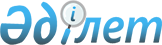 О признании утратившими силу некоторых решений Алакольского районного маслихатаРешение Алакольского районного маслихата Алматинской области от 14 декабря 2020 года № 80-2. Зарегистрировано Департаментом юстиции Алматинской области 14 декабря 2020 года № 5819
      В соответсвии со статьей 27 Закона Республики Казахстан от 6 апреля 2016 года "О правовых актах", Алакольский районный маслихат РЕШИЛ:
      1. Признать утратившими силу следующие решения Алакольского районного маслихата:
      1) "Об определении размера и порядка оказания жилищной помощи малообеспеченным семьям (гражданам) Алакольского района" от 29 апреля 2016 года № 3-5 (зарегистрирован Реестре государственной регистрации нормативных правовых актов № 3855, опубликован от 28 июня 2016 года в информационно-правовой системе "Әділет");
      2) "Об утверждении Правил выдачи служебного удостоверения аппарата Алакольского районного маслихата и его описания" от 27 марта 2017 года № 15-2 (зарегистрирован Реестре государственной регистрации нормативных правовых актов № 4200, опубликован от 2 мая 2017 года в эталонном контрольном банке нормативных правовых актов Республики Казахстан).
      2. Контроль за исполнением настоящего решения возложить на руководителя аппарата Алакольского районного маслихата Жақыпбек Ұлбала Қосымқызы.
      3. Настоящее решение вступает в силу со дня государственной регистрации в органах юстиции и вводится в действие по истечении десяти календарных дней после дня его первого официального опубликования.
					© 2012. РГП на ПХВ «Институт законодательства и правовой информации Республики Казахстан» Министерства юстиции Республики Казахстан
				
      Председатель сессии Алакольского районного маслихата

К. Абдрахманов

      Секретарь Алакольского районного маслихата

С. Жабжанов
